/   /  Please reimburse me.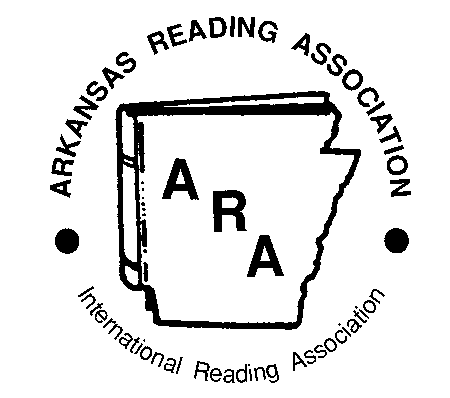 /   /  Please pay the attached invoice.Your Name:  __________________________________Address:      ________________________________________________________________________________Phone:  _______________________________________ E-Mail Address:  _______________________________Committee/Office:  _____________________________Purpose of Expenditure:  _____________________  ______________________________________________Check the budget item to which the expense should be attributed:Award Programs & Projects – $3,850	____Administrator Award (50)	____Advocacy (0)	____Diamond/Charlie May Simon (2200)	____Jo Flanigan Scholarship (500)	____Literacy Award Celebration (300)	____Special Projects		____International Projects (300)		____Other (0)	____School-based Literacy Grant                          (formerly Studies and Research 1 @ $500)Committees - $ 300	____Exemplary Reading (40)	____SCC and Diamond-Simon Travel (200)	____Other  (60)Council/Individual Recognition -  $4,400	____Diamond Award (200)	____ILA Honor Council (900)	____LC Literacy Grants (2500)	____Local Council Honoree (400)____Membership Awards (100)	____New and/or Struggling Councils (100)	____Other Recognition (200)Membership  -  $4,550	____Dues (4200)____Supplies (350)Miscellaneous       ____   (800)          Officer Expenses -  $12,500	____Event Coordinator (2000)	____ILA Coordinator (2000)	____Membership Director (500)	____Other Officer Expenses (4000)	____President (2000)	____Vice-President (2000) Postage  -  $350____ Bulk mail & Postage (350)Publications - $1500	____Handbook & Directory (100)	____Misc. Printing (300)	____The Reader/Journal (postage and printing) (1100)State Association Business $31,420	____Bank – Returned Check Fees (100)              Board/Committee Meetings                ____2018ARA Council Leadership Institute (5500)                         ____Executive Board Retreat (300)               ____Transition Meeting (300)               Bookkeeper	      ____Contract Fees (12,000)	      ____Supplies (300)              Event Coordinator Stipend     ____ (1000)               Executive Secretary 	     ____Contract Fees (3600)	     ____Supplies (220)	Other:  	____2019 Conference Start -up (2000)                ____ILA Affiliation Basic Group Fee (3000)	____Insurance (1300)	____IRS Form 990 Accountant’s Fee (2000)	____Photography& Historical Archive (150)                ____Promotional Items (150)	____Local Leader Outreach Meeting (1500)Technology $2,710	____Equipment (500)			____Software – Wild Apricot (1560)                ____Support -Julie Miller (600)	____Supplies (50)Signature ______________________________________Date __________________________________________